Администрация Джумайловского сельского поселения сообщает, что "Учебно-методический центр развития малых форм хозяйствования" продолжает обучение граждан ведущих личные подсобные хозяйства, а так же представителей крестьянских (фермерских) хозяйств, индивидуальных предпринимателей и предприятий малого бизнеса, ведущих деятельность в области сельхозтоваропроизводителей.С 20 по 22 марта 2023 года проводятся курсы повышения квалификации по программе "Пчеловодство в условиях малых форм хозяйствования".Обучение и проживание слушателей осуществляется бесплатно в течение 3 дней.По окончании обучения слушателям выдается удостоверение или сертификат о повышении квалификации.Место проведения обучения: Краснодарский край, Брюховецкий район, хутор Красная Нива, учебный корпус № 8. Регистрация с 09-00 часов, начало занятий с 10-00 часов.За более подробной информацией обращаться в общий отдел администрации Джумайловского сельского поселения Калининского района или по телефону 8(86163)40731.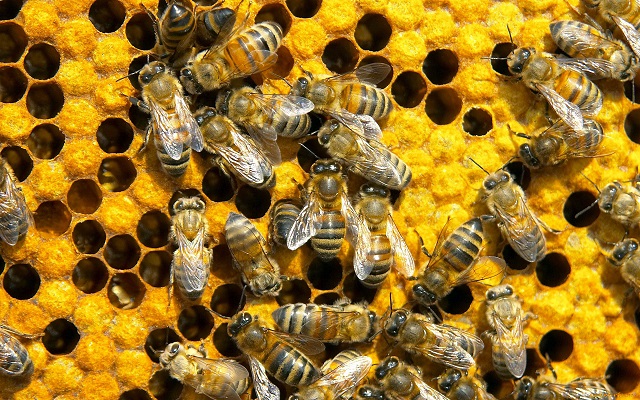 